Schedule9th International Combined Marathon Cheb 202105th June – 06th June 2021Promoter:		TJ MG Cheb (Czech Republic)Tournament director:	František Nečekal jun.Referees and Jury:	provided by promoterCourse location:	Minigolf course TJ MG CHEB, Břehnická 19, Cheb, Czech RepublicCourse type:	Miniaturegolf + ConcreteCategories:	Team competition: 4-member teams (each round counts 3 best results)			Individual competition: Absolute women, Absolute men Scheme of tournament:	Double-rounds miniaturegolf + concrete (according to official rules of 					Czech Minigolf Federation and WMF)Registration:	Until 04th June 2021 to: František Nečekal jun., info@tjmgcheb.czAccommodation and other information:	www.tjmgcheb.czTraining fee:	free of charge, Friday without public players and free of charge Participation fee:		20€ / player (lunch on Saturday and Sunday included)				Fees have to be payed till 04th June 2021 18:00Prizes:		Cups and other valuable prizes for first 3 teams, 10 individual men and 5 women 			Every player gets a participation prize 			Financial prizes in a lottery – min. 1x 5x 1000 CZK 		Lunch and refreshment: directly on the courseSchedule:	Friday, 04th June 2021			18:00 opening ceremony			drawing of groups (2 or 3 players in one group)		Saturday, 05th June 2021			08:00 – 19:00 double-rounds			12:00 – 13:00 lunchtime		Sunday, 06th June 2021			08:00 – 14:00 double-rounds			14:00 lunchtime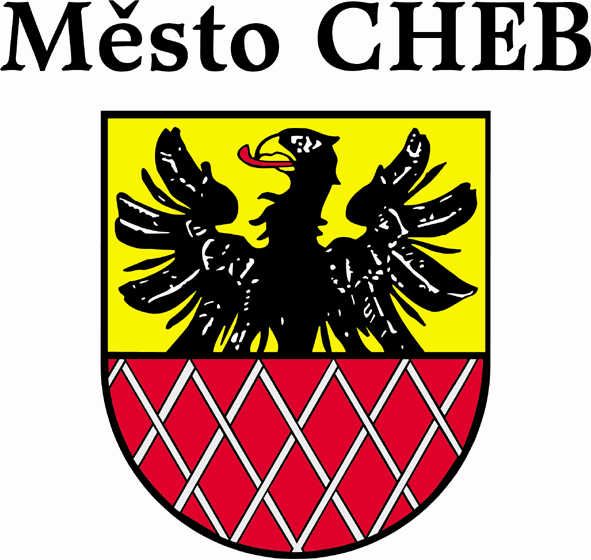 			15:30 closing ceremony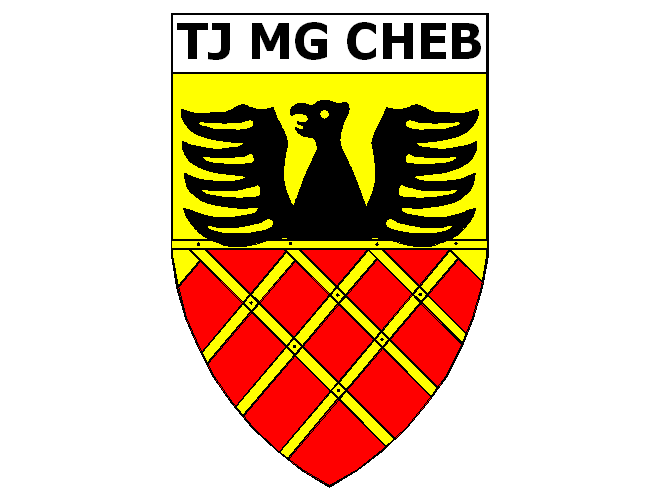 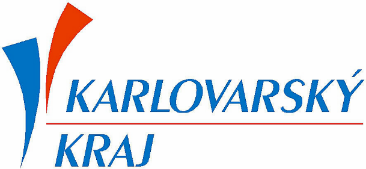 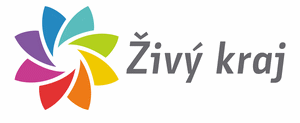 